CARTA DE APOYO APODERADOPROGRAMA DESARROLLO DE TALENTO PEDAGÓGICOUNIVERSIDAD DE LAS AMÉRICAS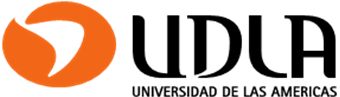 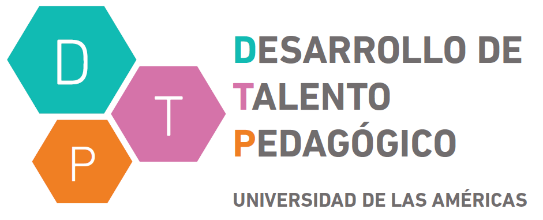 Yo……………………………………………………………………….     Rut: ……………………………………………………..Apoderado de: ………………………………………………………………………………………………………………………….Confirmo mi autorización y apoyo para que la persona antes mencionada, realice el Programa de Desarrollo de Talento Pedagógico, impartido por Universidad de Las Américas.                                  FIRMA                                                         Fecha .……/.……/2020